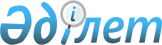 О признании утратившим силу постановление районного акимата от 2 июня 2014 года № 289 "Об определении перечня должностей специалистов в области социального обеспечения, образования и культуры, являющихся гражданскими служащими и работающих в сельской местности, финансируемых из бюджета района"Постановление акимата Курмангазинского района Атырауской области от 8 января 2016 года № 4      Руководствуясь пунктом 8 статьи 37 Закона Республики Казахстан от 23 января 2001 года "О местном государственном управлении и самоуправлении в Республике Казахстан", статьей 21-1 Закона Республики Казахстан от 24 марта 1998 года "О нормативных правовых актах" районный акимат ПОСТАНОВЛЯЕТ:

      Признать утратившим силу постановление районного акимата от 2 июня 2014 года № 289 "Об определении перечня должностей специалистов в области социального обеспечения, образования и культуры являющихся гражданскими служащими и работающих в сельской местности, финансируемых из бюджета района" (зарегистрированное в реестре государственной регистрации нормативных правовых актов № 2933,официально опубликованный в газете "Серпер" 10 июля 2014 года).


					© 2012. РГП на ПХВ «Институт законодательства и правовой информации Республики Казахстан» Министерства юстиции Республики Казахстан
				
      Исполняющий обязанности

      акима района

Ж. Бектемиров
